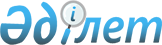 О внесении изменений в Положение об обмене между уполномоченными органами государств – членов Евразийского экономического союза информацией, связанной с зачислением, распределением, перечислением и возвратом специальных, антидемпинговых, компенсационных пошлинРешение Коллегии Евразийской экономической комиссии от 14 января 2020 года № 9
      В соответствии с пунктом 23 Положения о зачислении и распределении специальных, антидемпинговых, компенсационных пошлин (приложение к приложению № 8 к Договору о Евразийском экономическом союзе от 29 мая 2014 года) Коллегия Евразийской экономической комиссии решила: 
      1. Внести в Положение об обмене между уполномоченными органами государств – членов Евразийского экономического союза информацией, связанной с зачислением, распределением, перечислением и возвратом специальных, антидемпинговых, компенсационных пошлин, утвержденное Решением Коллегии Евразийской экономической комиссии от 18 декабря 2014 г. № 240, изменения согласно приложению.
      2. Настоящее Решение вступает в силу с даты вступления в силу Протокола о внесении изменений в Договор о Евразийском экономическом союзе от 29 мая 2014 года (2), подписанного 1 октября 2019 г., но не ранее чем по истечении 30 календарных дней с даты официального опубликования настоящего Решения. ИЗМЕНЕНИЯ, 
вносимые в Положение об обмене между уполномоченными органами государств – членов Евразийского экономического союза информацией, связанной с зачислением, распределением, перечислением и возвратом специальных, антидемпинговых, компенсационных пошлин 
      1. В пункте 3 слова "время г. Астаны" заменить словами "время г. Нур-Султана".
      2. Приложение к указанному Положению изложить в следующей редакции:
      (форма) ОТЧЕТ 
(наименование уполномоченного органа государства – члена Евразийского экономического союза) о зачислении и распределении сумм специальных, антидемпинговых, компенсационных пошлин  
за "_____" ____________ 20___ г. 
      ______________
      * Не заполняется в отношении государства-члена, уполномоченным органом которого подготовлен отчет.
      ** Протокол о применении специальных защитных, антидемпинговых и компенсационных мер по отношению к третьим странам (приложение № 8 к Договору о Евразийском экономическом союзе от 29 мая 2014 года).".
					© 2012. РГП на ПХВ «Институт законодательства и правовой информации Республики Казахстан» Министерства юстиции Республики Казахстан
				
      Председатель       
Коллегии Евразийской экономической комиссии

Т. Саркисян   
ПРИЛОЖЕНИЕ
к Решению Коллегии
Евразийской экономической комиссии
от 14 января 2020 г. № 9 "ПРИЛОЖЕНИЕ
к Положению об обмене между
уполномоченными органами государств – членов
Евразийского экономического союза
информацией, связанной с зачислением, распределением,
перечислением и возвратом специальных, антидемпинговых,
компенсационных пошлин
(в редакции Решения Коллегии
Евразийской экономической комиссии 
от 14 января 2020 г. № 9)
Наименование показателя
Наименование показателя
Наименование показателя
Сумма
Сумма
Наименование показателя
Наименование показателя
Наименование показателя
за день
с начала года
1
1
1
2
3
Раздел 1. В национальной валюте государства-члена
Раздел 1. В национальной валюте государства-члена
Раздел 1. В национальной валюте государства-члена
Раздел 1. В национальной валюте государства-члена
Раздел 1. В национальной валюте государства-члена
1. Суммы специальных, антидемпинговых, компенсационных пошлин, зачисленные на единый счет уполномоченного органа государства-члена
1. Суммы специальных, антидемпинговых, компенсационных пошлин, зачисленные на единый счет уполномоченного органа государства-члена
1. Суммы специальных, антидемпинговых, компенсационных пошлин, зачисленные на единый счет уполномоченного органа государства-члена
2. Суммы исполненных уполномоченным органом государства-члена в отчетном дне зачетов в счет уплаты специальных, антидемпинговых, компенсационных пошлин – всего

в том числе:
2. Суммы исполненных уполномоченным органом государства-члена в отчетном дне зачетов в счет уплаты специальных, антидемпинговых, компенсационных пошлин – всего

в том числе:
2. Суммы исполненных уполномоченным органом государства-члена в отчетном дне зачетов в счет уплаты специальных, антидемпинговых, компенсационных пошлин – всего

в том числе:
2.1. авансовых платежей
2.1. авансовых платежей
2.1. авансовых платежей
2.2. вывозных таможенных пошлин, налогов и сборов, а также иных платежей
2.2. вывозных таможенных пошлин, налогов и сборов, а также иных платежей
2.2. вывозных таможенных пошлин, налогов и сборов, а также иных платежей
3. Суммы специальных, антидемпинговых, компенсационных пошлин, зачтенные в отчетном дне в счет погашения задолженности
3. Суммы специальных, антидемпинговых, компенсационных пошлин, зачтенные в отчетном дне в счет погашения задолженности
3. Суммы специальных, антидемпинговых, компенсационных пошлин, зачтенные в отчетном дне в счет погашения задолженности
4. Суммы специальных, антидемпинговых, компенсационных пошлин, зачтенные в текущем дне в счет погашения задолженности
4. Суммы специальных, антидемпинговых, компенсационных пошлин, зачтенные в текущем дне в счет погашения задолженности
4. Суммы специальных, антидемпинговых, компенсационных пошлин, зачтенные в текущем дне в счет погашения задолженности
5. Суммы специальных, антидемпинговых, компенсационных пошлин, возвращенные в отчетном дне
5. Суммы специальных, антидемпинговых, компенсационных пошлин, возвращенные в отчетном дне
5. Суммы специальных, антидемпинговых, компенсационных пошлин, возвращенные в отчетном дне
6. Суммы специальных, антидемпинговых, компенсационных пошлин, подлежащие возврату в текущем дне
6. Суммы специальных, антидемпинговых, компенсационных пошлин, подлежащие возврату в текущем дне
6. Суммы специальных, антидемпинговых, компенсационных пошлин, подлежащие возврату в текущем дне
7. Суммы возврата специальных, антидемпинговых, компенсационных пошлин, не принятые национальным (центральным) банком государства-члена к исполнению в отчетном дне
7. Суммы возврата специальных, антидемпинговых, компенсационных пошлин, не принятые национальным (центральным) банком государства-члена к исполнению в отчетном дне
7. Суммы возврата специальных, антидемпинговых, компенсационных пошлин, не принятые национальным (центральным) банком государства-члена к исполнению в отчетном дне
8. Суммы специальных, антидемпинговых, компенсационных пошлин, подлежащие распределению между государствами-членами, – всего
8. Суммы специальных, антидемпинговых, компенсационных пошлин, подлежащие распределению между государствами-членами, – всего
8. Суммы специальных, антидемпинговых, компенсационных пошлин, подлежащие распределению между государствами-членами, – всего
в том числе:
в том числе:
в том числе:
8.1. в бюджет Республики Армения
8.1. в бюджет Республики Армения
8.1. в бюджет Республики Армения
8.2. в бюджет Республики Беларусь
8.2. в бюджет Республики Беларусь
8.2. в бюджет Республики Беларусь
8.3. в бюджет Республики Казахстан
8.3. в бюджет Республики Казахстан
8.3. в бюджет Республики Казахстан
8.4. в бюджет Кыргызской Республики
8.4. в бюджет Кыргызской Республики
8.4. в бюджет Кыргызской Республики
8.5. в бюджет Российской Федерации
8.5. в бюджет Российской Федерации
8.5. в бюджет Российской Федерации
9. Суммы распределенных специальных, антидемпинговых, компенсационных пошлин, перечисленные на счета в иностранной валюте других государств-членов, – всего
9. Суммы распределенных специальных, антидемпинговых, компенсационных пошлин, перечисленные на счета в иностранной валюте других государств-членов, – всего
9. Суммы распределенных специальных, антидемпинговых, компенсационных пошлин, перечисленные на счета в иностранной валюте других государств-членов, – всего
в том числе*:
в том числе*:
в том числе*:
9.1. Республики Армения
9.1. Республики Армения
9.1. Республики Армения
9.2. Республики Беларусь
9.2. Республики Беларусь
9.2. Республики Беларусь
9.3. Республики Казахстан
9.3. Республики Казахстан
9.3. Республики Казахстан
9.4. Кыргызской Республики
9.4. Кыргызской Республики
9.4. Кыргызской Республики
9.5. Российской Федерации
9.5. Российской Федерации
9.5. Российской Федерации
10. Суммы поступлений в бюджет государства-члена доходов от распределения специальных, антидемпинговых, компенсационных пошлин, перечисленные с единого счета уполномоченного органа этого государства-члена
10. Суммы поступлений в бюджет государства-члена доходов от распределения специальных, антидемпинговых, компенсационных пошлин, перечисленные с единого счета уполномоченного органа этого государства-члена
10. Суммы поступлений в бюджет государства-члена доходов от распределения специальных, антидемпинговых, компенсационных пошлин, перечисленные с единого счета уполномоченного органа этого государства-члена
11. Суммы распределенных специальных, антидемпинговых, компенсационных пошлин, перечисление которых на счета в иностранной валюте других государств-членов приостановлено, –всего
11. Суммы распределенных специальных, антидемпинговых, компенсационных пошлин, перечисление которых на счета в иностранной валюте других государств-членов приостановлено, –всего
11. Суммы распределенных специальных, антидемпинговых, компенсационных пошлин, перечисление которых на счета в иностранной валюте других государств-членов приостановлено, –всего
в том числе*:
в том числе*:
в том числе*:
11.1. Республики Армения
11.1. Республики Армения
11.1. Республики Армения
11.2. Республики Беларусь
11.2. Республики Беларусь
11.2. Республики Беларусь
11.3. Республики Казахстан
11.3. Республики Казахстан
11.3. Республики Казахстан
11.4. Кыргызской Республики
11.4. Кыргызской Республики
11.4. Кыргызской Республики
11.5. Российской Федерации
11.5. Российской Федерации
11.5. Российской Федерации
Раздел 2. В национальных валютах других государств-членов*
Раздел 2. В национальных валютах других государств-членов*
Раздел 2. В национальных валютах других государств-членов*
Раздел 2. В национальных валютах других государств-членов*
Раздел 2. В национальных валютах других государств-членов*
12. Суммы поступлений на счета в иностранной валюте уполномоченного органа государства-члена:
12. Суммы поступлений на счета в иностранной валюте уполномоченного органа государства-члена:
12. Суммы поступлений на счета в иностранной валюте уполномоченного органа государства-члена:
–
–
12.1. от Республики Армения, драм – всего
12.1. от Республики Армения, драм – всего
12.1. от Республики Армения, драм – всего
в том числе:
в том числе:
в том числе:
12.1.1. доходы от распределения специальных, антидемпинговых, компенсационных пошлин, поступившие на счета в иностранной валюте уполномоченного органа государства-члена
12.1.1. доходы от распределения специальных, антидемпинговых, компенсационных пошлин, поступившие на счета в иностранной валюте уполномоченного органа государства-члена
12.1.1. доходы от распределения специальных, антидемпинговых, компенсационных пошлин, поступившие на счета в иностранной валюте уполномоченного органа государства-члена
12.1.2. сумма поступивших на счета в иностранной валюте уполномоченного органа государства-члена процентов за просрочку при нарушении исполнения требований, предусмотренных Протоколом**
12.1.2. сумма поступивших на счета в иностранной валюте уполномоченного органа государства-члена процентов за просрочку при нарушении исполнения требований, предусмотренных Протоколом**
12.1.2. сумма поступивших на счета в иностранной валюте уполномоченного органа государства-члена процентов за просрочку при нарушении исполнения требований, предусмотренных Протоколом**
12.2. от Республики Беларусь, белорусский рубль – всего
12.2. от Республики Беларусь, белорусский рубль – всего
12.2. от Республики Беларусь, белорусский рубль – всего
в том числе:
в том числе:
в том числе:
12.2.1. доходы от распределения специальных, антидемпинговых, компенсационных пошлин, поступившие на счета в иностранной валюте уполномоченного органа государства-члена
12.2.1. доходы от распределения специальных, антидемпинговых, компенсационных пошлин, поступившие на счета в иностранной валюте уполномоченного органа государства-члена
12.2.1. доходы от распределения специальных, антидемпинговых, компенсационных пошлин, поступившие на счета в иностранной валюте уполномоченного органа государства-члена
12.2.2. сумма поступивших на счета в иностранной валюте уполномоченного органа государства-члена процентов за просрочку при нарушении исполнения требований, предусмотренных Протоколом**
12.2.2. сумма поступивших на счета в иностранной валюте уполномоченного органа государства-члена процентов за просрочку при нарушении исполнения требований, предусмотренных Протоколом**
12.2.2. сумма поступивших на счета в иностранной валюте уполномоченного органа государства-члена процентов за просрочку при нарушении исполнения требований, предусмотренных Протоколом**
12.3. от Республики Казахстан, тенге – всего
12.3. от Республики Казахстан, тенге – всего
12.3. от Республики Казахстан, тенге – всего
в том числе:
в том числе:
в том числе:
12.3.1. доходы от распределения специальных, антидемпинговых, компенсационных пошлин, поступившие на счета в иностранной валюте уполномоченного органа государства-члена
12.3.1. доходы от распределения специальных, антидемпинговых, компенсационных пошлин, поступившие на счета в иностранной валюте уполномоченного органа государства-члена
12.3.1. доходы от распределения специальных, антидемпинговых, компенсационных пошлин, поступившие на счета в иностранной валюте уполномоченного органа государства-члена
12.3.2. сумма поступивших на счета в иностранной валюте уполномоченного органа государства-члена процентов за просрочку при нарушении исполнения требований, предусмотренных Протоколом**
12.3.2. сумма поступивших на счета в иностранной валюте уполномоченного органа государства-члена процентов за просрочку при нарушении исполнения требований, предусмотренных Протоколом**
12.3.2. сумма поступивших на счета в иностранной валюте уполномоченного органа государства-члена процентов за просрочку при нарушении исполнения требований, предусмотренных Протоколом**
12.4. от Кыргызской Республики, сом – всего
12.4. от Кыргызской Республики, сом – всего
12.4. от Кыргызской Республики, сом – всего
в том числе:
в том числе:
в том числе:
12.4.1. доходы от распределения специальных, антидемпинговых, компенсационных пошлин, поступившие на счета в иностранной валюте уполномоченного органа государства-члена
12.4.1. доходы от распределения специальных, антидемпинговых, компенсационных пошлин, поступившие на счета в иностранной валюте уполномоченного органа государства-члена
12.4.1. доходы от распределения специальных, антидемпинговых, компенсационных пошлин, поступившие на счета в иностранной валюте уполномоченного органа государства-члена
12.4.2. сумма поступивших на счета в иностранной валюте уполномоченного органа государства-члена процентов за просрочку при нарушении исполнения требований, предусмотренных Протоколом**
12.4.2. сумма поступивших на счета в иностранной валюте уполномоченного органа государства-члена процентов за просрочку при нарушении исполнения требований, предусмотренных Протоколом**
12.4.2. сумма поступивших на счета в иностранной валюте уполномоченного органа государства-члена процентов за просрочку при нарушении исполнения требований, предусмотренных Протоколом**
12.5. от Российской Федерации, российский рубль – всего
12.5. от Российской Федерации, российский рубль – всего
12.5. от Российской Федерации, российский рубль – всего
в том числе:
в том числе:
в том числе:
12.5.1. доходы от распределения специальных, антидемпинговых, компенсационных пошлин, поступившие на счета в иностранной валюте уполномоченного органа государства-члена
12.5.1. доходы от распределения специальных, антидемпинговых, компенсационных пошлин, поступившие на счета в иностранной валюте уполномоченного органа государства-члена
12.5.1. доходы от распределения специальных, антидемпинговых, компенсационных пошлин, поступившие на счета в иностранной валюте уполномоченного органа государства-члена
12.5.2. сумма поступивших на счета в иностранной валюте уполномоченного органа государства-члена процентов за просрочку при нарушении исполнения требований, предусмотренных Протоколом**
12.5.2. сумма поступивших на счета в иностранной валюте уполномоченного органа государства-члена процентов за просрочку при нарушении исполнения требований, предусмотренных Протоколом**
12.5.2. сумма поступивших на счета в иностранной валюте уполномоченного органа государства-члена процентов за просрочку при нарушении исполнения требований, предусмотренных Протоколом**
Дата предыдущего отчета
"__"__________20__г.
"__"__________20__г.
"__"__________20__г.
Руководитель уполномоченного органа государства-члена (уполномоченное лицо)
___________________
            (подпись)
___________________
(Ф.И.О.)
___________________
(Ф.И.О.)
___________________
(Ф.И.О.)
Ответственный исполнитель
___________________
          (Ф.И.О.)
___________________
(номер телефона)
___________________
(номер телефона)
___________________
(номер телефона)